2 Zorg voor een goede alinea- en opsommingsstructuurNaam: Datum: Oefening 2.1 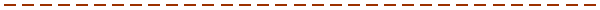 Geef aan of de volgende alinea’s verbindend of thematisch zijn. Zet een V achter een verbindende alinea en een T achter een thematische.Oefening 2.2Lees de volgende alinea’s en onderstreep in elke alinea de kernzin.Oefening 2.3Deel de volgende tekst in alinea’s in.Oefening 2.4Hieronder zie je drie opsommingen die afwijken van de hiervoor gepresenteerde richtlijnen. Verbeter deze opsommingen en zorg ervoor dat ze voldoen aan deze richtlijnen.1 De nieuwe Amerikaanse banen betalen goed. In de VS is de inkomensverdeling in de dienstensector vrijwel identiek aan die in de industrie, terwijl het mediaan weekloon in de dienstensector 96 procent is van dat in de industrie. Wanneer de detailhandel en de horeca buiten beschouwing worden gelaten, zijn de lonen in de dienstensector zelfs hoger. 2 Het voorstel is als volgt opgebouwd. Na een beschrijving van de achtergrond en een uitwerking van de vraagstelling in de inleiding, wordt in hoofdstuk 2 een voorstel gedaan voor de opzet van de cursus. Het laatste hoofdstuk gaat in op bemensing, doorlooptijd en kosten. 3 Hiervoor genoemde aandachtspunten en vragen zijn nader onderzocht. Bovendien zijn ze getoetst in de tweede en derde fase van het onderzoek. We geven nu eerst de resultaten weer van de tweede fase: de invulsessies. 4 Ook de externe informatievoorziening is bij een crisissituatie van groot belang. Burgers moeten weten wat er gaat gebeuren en waar ze aan toe zijn. De benodigde informatie kan worden geboden door een persconferentie te houden. Tussentijds is contact nodig met een aantal instellingen om van hen informatie te krijgen. 5 In de volgende hoofdstukken passeren diverse communicatiemiddelen de revue. Het gaat daarbij met name om de publiekscontacten. Daarom krijgen de middelen voor de interne communicatie en de perscontacten apart aandacht.6 Het treinverkeer rond Amsterdam, Schiphol en Utrecht zorgt voor grote problemen. Veel treinen rijden met vertraging, waardoor reizigers hun aansluitingen missen. Ook het treinpersoneel is niet tevreden. Er wordt geklaagd over te korte overstaptijden en te hoge werkdruk. De nieuwe dienstregeling van de NS blijkt dan ook op sommige trajecten niet goed te werken. 7 In aansluiting op de gegeven suggesties voor de gespreksvoering volgt hier nog enige theorie. Een bespreking van de stellingen kan bijdragen tot meer inzicht in de interpersoonlijke communicatie. De stellingen beschrijven niet het ‘waarom’ maar het ‘hoe’ van de communicatie. Er worden vijf stellingen genoemd met enkele korte gevolgtrekkingen voor de voorlichting. 8 De halfwaardetijd van functionarissen is steeds korter. De tijd dat mensen een functie vervullen waarvoor ze zijn opgeleid en ingewerkt, neemt schrikbarend snel af. Flexibiliteit, mobiliteit en employability zijn kreten waarmee wordt aangeduid dat mensen niet alleen open moeten staan voor functieverandering, maar die veranderingen vaak ook zelf moeten vormgeven. 1 Maar juist de laatste jaren is de achterkant van de eerder genoemde prestatiegerichtheid zichtbaar geworden. Het maatschappelijk klimaat is aan het omslaan. Het besef dat je niet alleen kunt stijgen, maar ook kunt dalen op de maatschappelijke ladder, begint te groeien. En dit besef stemt tot bezinning over de huidige positie.2 Twintigers hebben heel goed in de gaten hoe moeilijk het is om je in te vechten, überhaupt een kans te krijgen. Dertigers lopen tegen de grenzen van hun carrièrekansen aan en veertigers beginnen zich angstig te realiseren dat ook zij, na jarenlange trouwe dienst, er bij een reorganisatie uit kunnen vliegen. Vijftigers en zestigers moeten tegen wil en dank doorwerken, de sociale zekerheid wordt overal in de westerse wereld gesaneerd. Kortom: het feest is voorbij en dat stemt tot nadenken.3 Van geluk huilende vogelaars rapporteerden in april dit jaar de terugkeer van de ivoorsnavelspecht in Amerika. De vogel was zestig jaar geleden voor het laatst gezien en werd als uitgestorven beschouwd. De vogelaars toonden video-opnamen van de vogel, gemaakt in de moerasbossen van Arkansas. Een beeld-voor-beeldanalyse toonde aan dat het werkelijk om deze vogelsoort gaat. 4 Iedereen is het erover eens dat een tas zonder onderverdeling in meerdere vakken onwerkbaar is. Bij tassen met maar één vak moet de nagelvijl tussen de papieren uit gevist worden, zitten de huissleutels klem en is de portemonnee haast altijd onvindbaar. Ook de paperassen zelf kunnen nauwelijks geordend worden. Het blijft telkens opnieuw zoeken en zoeken.5 Verhalen zoals die over de poema happen lekker weg, zijn luchtig en blijven lange tijd rondgaan. Bovendien wordt zo’n verhaal vanzelf een grote zaak in de media, omdat iedereen het erover heeft. In de zomertijd zijn dit soort verhalen dan ook van grote waarde voor de media.6 De matige kwaliteit van de opleiding is niet het enige probleem. Organisatorisch schort er ook nog het een en ander aan. Ziekenhuizen in Amsterdam en Leiden willen bijvoorbeeld helemaal geen huisartsen opleiden, zolang ze die een dag in de week vrijstelling moeten geven voor bijscholing op de medische faculteit. Roostertechnisch is dat een ramp, zo klagen de ziekenhuizen.7 De lichamelijke reacties die iemand tijdens een verhoor vertoont, hebben geen verband met het wel of niet schuldig zijn. Zowel schuldigen als niet-schuldigen kunnen bleek worden, gaan beven, hevig transpireren of stamelen. Lichamelijke reacties kunnen dan ook nooit het definitieve bewijs van schuld zijn.8 De afstandelijke benadering van de actualiteit suggereert op het tv-scherm dat de informatie daadwerkelijk overeenkomt met de realiteit. Maar achter de gladde, vlekkeloze presentatie gaat het eraan voorafgaande keuzeproces schuil waarin het nieuws gewogen en geselecteerd wordt. Dit proces wordt gekenmerkt door een grote subjectiviteit. Dat blijft voor de kijker echter vakkundig verborgen.Tekst 2.1Natuurlijke ingrediënten in ons voedsel veroorzaken waarschijnlijk meer kanker dan de pesticiden, kleurstoffen en conserveringsmiddelen die de mens aan zijn voedsel toevoegt. Maar alle kankerverwekkende stoffen, natuurlijk of toegevoegd, komen zo sporadisch voor dat de grote kankerverwekker toch de overmaat aan voedsel is. Calorieën en vet zijn daarbij veruit de gevaarlijkste bestanddelen. De discussie over kanker en eten is in de Verenigde Staten hoog opgelopen. De afkeer van kankerverwekkend geachte pesticiden heeft daar grote vormen aangenomen. Tijdens de voedselproductie mag in de Verenigde Staten geen middel worden toegevoegd dat in enig proefdier kanker veroorzaakt. In de fruitproducerende staat Californië is het gebruik van pesticiden streng gereguleerd. Tegen deze afkeer van pesticiden ontstond weerstand. Toxicologen beweren al jaren dat de heksenjacht op pesticidenresten en de fobie voor conserveringsmiddelen en kleurstoffen waanzin zijn, omdat ons voedsel van nature vol zit met pesticiden. De zwaarste gifstoffen die de mens kent, zijn namelijk natuurlijke stoffen uit planten. Veel celdodende middelen tegen kanker bijvoorbeeld worden uit planten gehaald. Enkele van onze cultuurgewassen komen van nature uit als giftig bekendstaande plantenfamilies. Zo eten we tomaten en aardappelen als bulkvoedsel. Ze behoren tot de nachtschadefamilie, waarvan de leden bekendstaan om de productie van de giftige solaninen. Tot vroeg in de vorige eeuw veroorzaakte dit soms nog aardappelziekte bij mensen die een tijdlang vrijwel uitsluitend op aardappelen leefden. Uit de tegenwoordig geteelde varianten is de gifstof echter vrijwel verdwenen. Een aantal kruiden waarderen we om hun smaak, maar de smaakmakende moleculen zijn soms lokstof voor insecten, soms afweermiddel tegen micro-organismen of vraat. Sommige chemicaliën in kruiden staan officieel als kankerverwekkend te boek. Safrol bijvoorbeeld komt voor in cacao, nootmuskaat, foelie en zwarte peper. Bij één soort proefdier is kanker aangetoond als de dieren hoge doses safrol kregen. Capsaïcine, het hete bestanddeel in paprika en pepers, is een andere verdachte smaakmaker in ons dieet. Na deze stage wil ik:Dat ik een goed beeld heb van de organisatie.Het kunnen herkennen van trends en ontwikkelingen.Snel vinden van betrouwbare bronnen.Een perfecte beheersing van de Nederlandse taal.Na deze stage wil ik:We noemen nog een aantal basisvaardigheden:Openen gesprek.Doelen afstemmen.Gericht luisteren.Maken van afspraken.Het gesprek afsluiten.We noemen nog een aantal basisvaardigheden:Wij ontvingen de volgende positieve feedback:de locatie en uitstraling van de stand waren verrassend.een veel publiek trekkend programma met hbo-activiteiten.de deelnemende studenten en docenten waren erg betrokken. het demonstreren van het bloemschikken verliep vlekkeloos.Wij ontvingen de volgende positieve feedback: